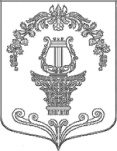 АДМИНИСТРАЦИЯ ТАИЦКОГО ГОРОДСКОГО ПОСЕЛЕНИЯ ГАТЧИНСКОГО МУНИЦИПАЛЬНОГО РАЙОНАПОСТАНОВЛЕНИЕОт 28 ноября 2023 года                                                                     № 737О запрете выхода на ледовое покрытиеводных  объектов  на территории Таицкого городского поселения в зимний период 2023-2024 годов В связи со снижением температуры окружающей среды и образованием льда на водных объектах, в целях обеспечения безопасности людей при переходе водных объектов по льду (нахождение на льду) на территории Таицкого городского поселения в зимний период 2023-2024 годов, руководствуясь  Федеральным  законом  от 06.10.2003  года  №131-ФЗ «Об общих принципах организации местного самоуправления в Российской Федерации», Водным кодексом Российской Федерации от 03.06.2006 года № 74-ФЗ, Федеральным законом от 21.12.1994 года № 68 –ФЗ «О защите населения и территорий от чрезвычайных ситуаций природного и техногенного характера», в соответствии с постановлением Правительства Ленинградской области от 29.12.2007 г. № 352 «Об утверждении «Правил охраны жизни людей на водных объектах Ленинградской области, утвержденным постановлением Правительства Ленинградской области», Уставом муниципального образования Таицкое городское поселение, администрация Таицкого городского поселения,ПОСТАНОВЛЯЕТ:1. Запретить выход граждан на ледовое покрытие водных объектов на территории муниципального образования Таицкое  городское  поселение Гатчинского муниципального района Ленинградской области до наступления периода  его полного формирования (толщина льда свыше 15 см), а также в период его таяния с потерей устойчивости и возможного отрыва от припая.2. Запретить выезд и передвижение граждан с использованием транспортных средств или иных устройств, предназначенных для перевозки людей, грузов или оборудования по льду всех водоемов в границах Таицкого городского поселения.3. Специально уполномоченному на решение задач в области ГО ЧС Таицкого городского поселения Кудрявцевой О.В. обеспечить координацию действия сил и средств при выполнении поисково-спасательных работ на водоемах.4. Организовать через средства массовой информации и официальный сайт администрации оповещение населения о запрете выхода (выезда) на ледовое покрытие водных объектов.   5. Настоящее постановление подлежит опубликованию в официальном периодическом печатном издании поселения- газете «ТАИЦКИЙ ВЕСТНИК», размещению на официальном сайте администрации муниципального образования Таицкое городское поселение в информационно-телекоммуникационной сети «Интернет» и вступает в силу после его официального опубликования.6. Контроль за исполнение настоящего постановления оставляю за собой.          И.о.главы  администрации          Таицкого городского поселения           		             Т.В.Игнатенко